‘เทศบาลตำบลบ้านโพธิ์  อำเภอเมืองนครราชสีมา จังหวัดนครราชสีมา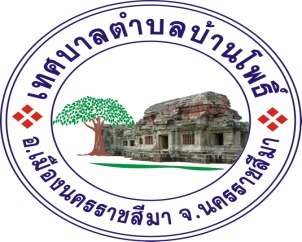 ประจำเดือน  มกราคม  2562ประจำเดือน  มกราคม  2562ประจำเดือน  มกราคม  2562บทนำ      สวัสดีปีหมูทอง สวัสดีปีใหม่ 2562 ค่ะพ่อแม่พี่น้องชาวตำบลบ้านโพธิ์ทุกท่าน และขอต้อนรับสู่จดหมายข่าว ฉบับประจำเดือน มกราคม 2562 เทศบาลตำบลบ้านโพธิ์ ขออวยพรให้ทุกท่าน         มีความสุขมากๆ ในปีหมูทอง 2562 นี้นะคะ       ช่วงนี้จะเห็นว่าที่ปราสาทหินพนมวันของเราจะดูครึกครื้นและคึกคักเป็นพิเศษ ไม่ต้องตกใจหรือแปลกใจอะไรนะคะ เราโชคดีเพราะได้รับการส่งเสริมการประชาสัมพันธ์แหล่งท่องเที่ยวจากการท่องเที่ยวแห่งประเทศไทย สำนักงานจังหวัดนครราชสีมา โดยการนำนักท่องเที่ยวและสื่อมวลชนมาเยี่ยมชมความงดงามของโบราณสถานที่เก่าแก่ในตำบลของเราอย่างต่อเนื่องจริง ๆ 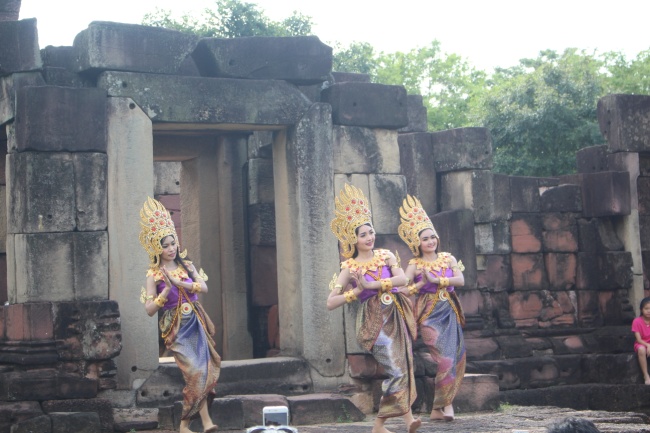 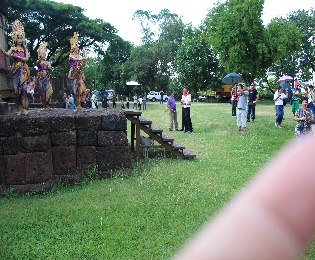       ช่วงนี้ถนนหนทางทุกเส้นสายในตำบลบ้านโพธิ์ของเราแลดูสะอาดตามาก รวมทั้งไม่มีเศษขยะมากราดเกลื่อนตามทาง ไม่มีกิ่งไม้ใบหญ้ามาเกะกะกีดขวางเส้นทางสัญจรของพ่อแม่พี่น้องชาวตำบลบ้านโพธิ์เลยแม้แต่น้อย เพราะเทศบาลตำบลบ้านโพธิ์ได้จัดทำโครงการดีๆ ที่ให้ความสำคัญกับผู้สูงอายุที่ว่างงาน โดยการได้ดำเนินการจัดทำโครงการจ้างแรงงานผู้สูงอายุในการทำ            ความสะอาดถนนหนทางในพื้นที่เขตตำบลบ้านโพธิ์ ขอชื่นชม      การทำงานของทุกท่านนะคะ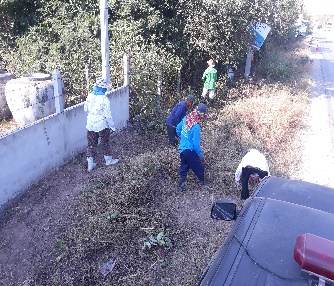 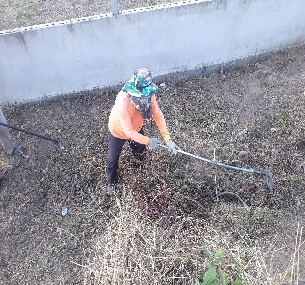     ตามมาติดๆ กับโครงการวันเด็กแห่งชาติ ประจำปี 2562                ซึ่งกำหนดให้วันเสาร์ที่ 2 ของเดือนมกราคมของทุกๆ ปี เป็นวันเด็กแห่งชาติ ซึ่งทางเทศบาลตำบลบ้านโพธิ์ ได้ดำเนินการจัดกิจกรรมต่าง ๆ เพื่อให้น้องๆ หนูๆเด็กและเยาวชนในตำบลบ้านโพธิ์ ได้มีส่วนร่วมเป็นส่วนหนึ่งในกิจกรรมด้วย เป็นการมอบความสุข และให้ความสำคัญกับอนาคตของชาติ ในงานมีผู้ใหญ่ใจดีหลายท่าน นำสิ่งขอเครื่องใช้ต่าง ๆ มามอบให้กับน้อง ๆ หนู ๆ เยอะแยะมากมาย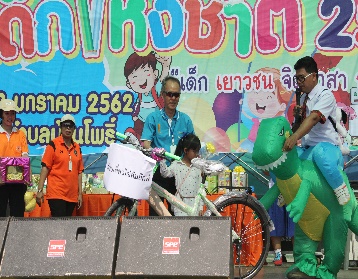 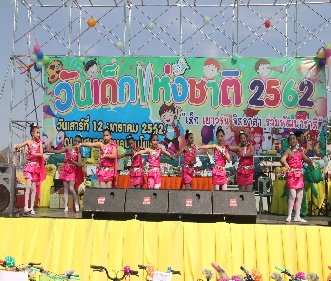      โครงการส่งเสริมพัฒนาศูนย์การเรียนรู้เศรษฐกิจพอเพียงตำบล  บ้านโพธิ์ ประจำปีงบประมาณ 2562 ปีนี้ได้พาสมาชิกศูนย์ของเรา       ไปศึกษาดูงานที่จังหวัดสระบุรีและจังหวัดนครนายก โดยเน้นการ        นำหลักปรัชญาเศรษฐกิจพอเพียงมาใช้ในการดำเนินชีวิตประจำวัน 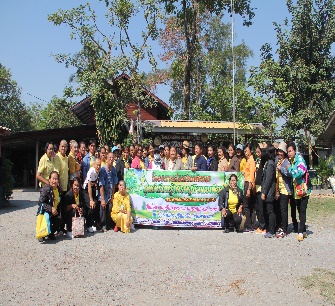 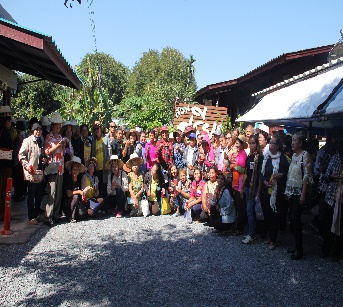      เทศกาลเสียภาษี ประจำปี  ๒๕๖๒  มาถึงอีกแล้วนะคะ  อย่าลืม !!!     มาชำระภาษีกันเยอะๆ เพื่อพัฒนาทอ้งถิ่นขอวเรา      ช่วงนี้อากาศเปลี่ยนแปลงบ่อยมากๆ ด้วยความรักและความห่วงใย ความใส่ใจในสุขภาพของทุกๆ ท่าน  ในนามของเทศบาลตำบลบ้านโพธิ์ ขอให้เด็กๆและผู้สูงวัยรวมทั้งพ่อแม่พี่น้องชาวตำบลบ้านโพธิ์ทุกท่าน ดูแลตัวเองและรักษาสุขภาพด้วยนะคะ      สำหรับจดหมายข่าวของเทศบาลตำบลบ้านโพธิ์ฉบับนี้ ก็มีข่าวสารการดำเนินงานกิจกรรมต่างๆ แจ้งประชาสัมพันธ์ให้พ่อแม่พี่น้อง        ชาวตำบลบ้านโพธิ์ทราบแต่เพียงเท่านี้ พบกันอีกครั้งในจดหมายข่าวประจำเดือน  กุมภาพันธ์ 2562... สวัสดีค่ะ         ตามมาติดๆ กับโครงการวันเด็กแห่งชาติ ประจำปี 2562                ซึ่งกำหนดให้วันเสาร์ที่ 2 ของเดือนมกราคมของทุกๆ ปี เป็นวันเด็กแห่งชาติ ซึ่งทางเทศบาลตำบลบ้านโพธิ์ ได้ดำเนินการจัดกิจกรรมต่าง ๆ เพื่อให้น้องๆ หนูๆเด็กและเยาวชนในตำบลบ้านโพธิ์ ได้มีส่วนร่วมเป็นส่วนหนึ่งในกิจกรรมด้วย เป็นการมอบความสุข และให้ความสำคัญกับอนาคตของชาติ ในงานมีผู้ใหญ่ใจดีหลายท่าน นำสิ่งขอเครื่องใช้ต่าง ๆ มามอบให้กับน้อง ๆ หนู ๆ เยอะแยะมากมาย     โครงการส่งเสริมพัฒนาศูนย์การเรียนรู้เศรษฐกิจพอเพียงตำบล  บ้านโพธิ์ ประจำปีงบประมาณ 2562 ปีนี้ได้พาสมาชิกศูนย์ของเรา       ไปศึกษาดูงานที่จังหวัดสระบุรีและจังหวัดนครนายก โดยเน้นการ        นำหลักปรัชญาเศรษฐกิจพอเพียงมาใช้ในการดำเนินชีวิตประจำวัน      เทศกาลเสียภาษี ประจำปี  ๒๕๖๒  มาถึงอีกแล้วนะคะ  อย่าลืม !!!     มาชำระภาษีกันเยอะๆ เพื่อพัฒนาทอ้งถิ่นขอวเรา      ช่วงนี้อากาศเปลี่ยนแปลงบ่อยมากๆ ด้วยความรักและความห่วงใย ความใส่ใจในสุขภาพของทุกๆ ท่าน  ในนามของเทศบาลตำบลบ้านโพธิ์ ขอให้เด็กๆและผู้สูงวัยรวมทั้งพ่อแม่พี่น้องชาวตำบลบ้านโพธิ์ทุกท่าน ดูแลตัวเองและรักษาสุขภาพด้วยนะคะ      สำหรับจดหมายข่าวของเทศบาลตำบลบ้านโพธิ์ฉบับนี้ ก็มีข่าวสารการดำเนินงานกิจกรรมต่างๆ แจ้งประชาสัมพันธ์ให้พ่อแม่พี่น้อง        ชาวตำบลบ้านโพธิ์ทราบแต่เพียงเท่านี้ พบกันอีกครั้งในจดหมายข่าวประจำเดือน  กุมภาพันธ์ 2562... สวัสดีค่ะ       งานประชาสัมพันธ์  เทศบาลตำบลบ้านโพธิ์  298  หมู่ 6  ตำบลบ้านโพธิ์  อำเภอเมืองนครราชสีมา  จังหวัดนครราชสีมา  30310  โทรศัพท์  0-4441-5109    โทรสาร  0-4441-5110  Website  :  http//www.banphokorat.go.th 